     27 марта 2021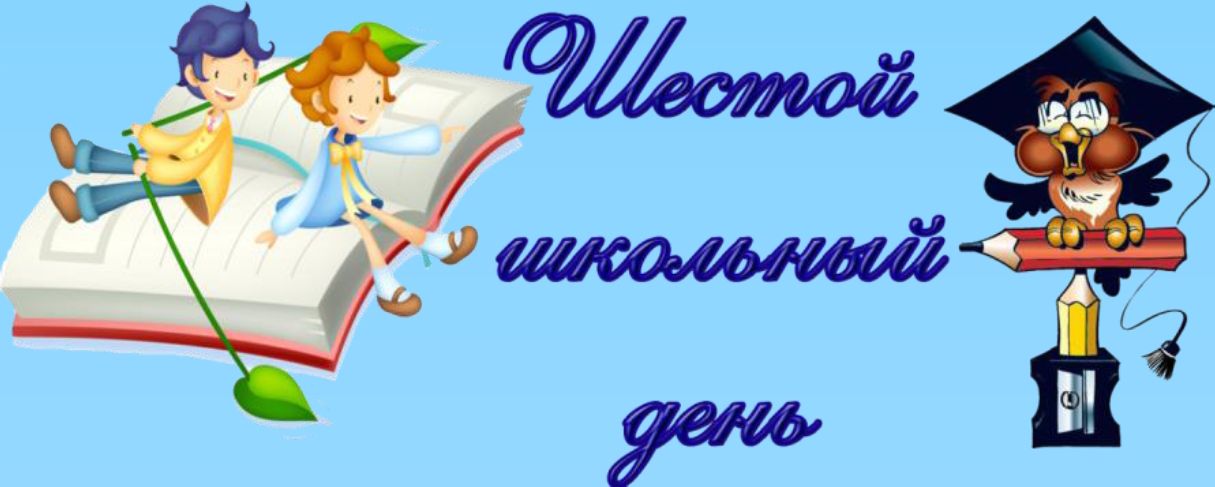 ВремяКлассыМероприятиеМестопроведенияОтветственные09.00-10.0009.00-10.00Родители, учащиесяКонсультирование  «Мой ребенок выпускник» (по запросу)Каб. № 22Казак В.Ф.10.0010.004- классыВикторина «Знаешь ли ты закон»Каб. № 22Казак В.Ф., классные руководители08.00- 13.0008.00- 13.00Учащиеся учрежденияРабота библиотекиБиблиотекаЖук О.С.09.00-09.4509.00-09.452-3 классы «Смотр- конкурс « Читаем вместе»»БиблиотекаЖук О.С.12.0012.007-8 классыКруглый стол  «Сбереги себя для жизни»Каб.№16Классные руководители11.0011.009 классыКинолекторий по вопросам нравственного воспитания молодежи, профилактике насилия в молодежной среде.Каб. №1Классные руководители15.00-17.3515.00-17.35Учащиеся учрежденияРабота объединения по интересам «Sun raus»Актовый залПедагог ЦДТМалиновская В.В.15.15-17.1515.15-17.15Учащиеся учрежденияРабота объединения по интересам «Юный спасатель»БиблиотекаЖук О.С.09.30-11.3009.30-11.30Учащиеся учрежденияРабота объединения по интересам «Стритбол»Спортивный залГапанович С.В.16.00-20.0016.00-20.00Учащиеся учрежденияРабота спортивного залаСпортивный залИвашкевич И.М.